Лабораторная работа №5Исследование организации переходов в программе
1. ЦЕЛЬ РАБОТЫИзучение механизма передачи управления в программе; получение практических навыков отладки разветвляющихся программ.
2. РЕКОМЕНДУЕМАЯ ЛИТЕРАТУРА2.1. Абель П. Язык Ассемблера для IBM PC и программирования /Пер. c англ. М.:Высш. шк., 1992,c 93-115.2.2. Белецкий Я. Энциклопедия языка Си: Пер. c польск.-М.:Мир,1992,с 394-406.
3. ПОДГОТОВКА К РАБОТЕ3.1. Изучить методические указания.3.2. Подготовить ответы на контрольные вопросы.3.3. Проанализировать приведенную ниже программу CHANGE, дополнить каждую команду комментарием.3.4. Ввести свой собственный текст на английском языке, содержащий строчные и заглавные буквы.3.5. Изменить программу так, чтобы в соответствии с вариантом задания (Таб. 5.1.) она обеспечивала:Таблица 5.1.4. КОНТРОЛЬНЫЕ ВОПРОСЫ4.1. Назовите три типа команды безусловного перехода.4.2. Какой может быть длина перехода в разных типах команды JMP?4.3. Содержимое каких регистров модифицируется при выполнении безусловных переходов разных типов?4.4. Какова максимальная длина условного перехода?4.5. Каким образом может быть указан адрес перехода?4.6. Какие флаги могут быть использованы в командах условного перехода после выполнения команды сложения?4.7. Приведите возможные команды условных переходов, если после сравнения беззнаковых чисел D1иD2 оказалось: а)D1=D2,  б) D1 D2 , в) D1>D2.4.8. Приведите возможные команды условных переходов, если после сравнения чисел со знаками P1иP2 оказалось: а) Р1 Р2, б) Р1<Р2, в) Р1  Р2.4.9. Какие команды могут использоваться для организации циклов?4.10. Какова максимальная длина переходов при организации циклов?4.11. Какие признаки, кроме СХ=0, могут быть использованы при организации циклов?4.12. Как осуществляется переход к процедурам разных типов?4.13. Назовите варианты команды возврата из процедуры.5. ПОРЯДОК ВЫПОЛНЕНИЯ РАБОТЫНиже приведена программа CHANGE, которая в заданной текстовой строке заменяет латинские строчные буквы заглавными.Коды строчных и заглавных букв английского алфавита можно найти в Таблице кодировки символов (Приложение, с 23).5.1. Введите программу, используя текстовый редактор. Оттранслируйте и скомпонуйте программу в режимах TASM/ZI, TLINK/V.5.2. Загрузите отладчик и программу. Произведите ее пошаговое выполнение. Наблюдайте результаты выполнения команд.5.3. Установите ловушку на одной из команд подпрограммы. В точке останова отройте в окне CPU локальное меню и выберите пункт CALLER. Пронаблюдайте исполнение этой инструкции.5.4. Пронаблюдайте результат выполнения программы в окне WINDOW (режим USER SCREEN).5.5. Введите вариант программы из домашнего задания, обеспечивающий замену заглавных букв строчными.5.6. Убедитесь в работоспособности второго варианта программы.6. ПРИМЕР ПРОГРАММЫ      TITLE CHANGE   - ЗАМЕНА СТРОЧНЫХ БУКВ ЗАГЛАВНЫМИ;---------------------------------------------------------DATASG SEGMENT PARAMYTEXT DB 'Our Native Town',13,10,'$'DATASG ENDSSTACKSG SEGMENT 'Stack'      DB 12 DUP(?)STACKSG ENDSCODESG SEGMENT PARA 'Code'BEGIN PROC FARASSUME SS:STACKSG,CS:CODESG,DS:DATASG      PUSH DS      SUB AX,AX      PUSH AX      MOV AX,DATASG      MOV DS,AX      LEA BX,MYTEXT      MOV CX,10HMT1:  MOV AH,[BX]      CMP AH,61H      JB MT2      CMP AH,7AH      JA MT2      CALL CORMT2:  INC BX      LOOP MT1      LEA DX,MYTEXT      MOV AH,09H      INT 21H      RETBEGIN ENDPCOR   PROC NEAR      NOP      AND AH,0DFH      MOV [BX],AH      RETCOR   ENDPCODESG ENDSEND BEGIN7. КРАТКАЯ ИНФОРМАЦИЯ О РАБОТЕ ТУРБО ОТЛАДЧИКАТам, где это возможно, команды JMP и CALL выводятся в символическом виде. Если CS:IP указывают на команду JMP или команду условного перехода, то стрелка (стрелка вверх или вниз), показывающая направление перехода, будет выводиться только в том случае, если выполнение команды приведет к переходу.Для перехода в локальное меню области Code окна CPU нужно нажать клавиши Alt-F10.Локальное меню имеет вид: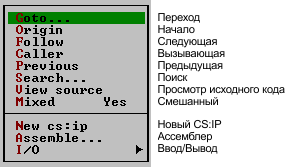 Команда Follow (Следующая) позиционирует по целевому адресу подсвеченной в данный момент инструкции. Область кода позиционируется заново, чтобы вывести код по адресу, указанному в подсвеченной в данный момент инструкции, по которому будет передано управление. Для условных переходов адрес показывается в случае выполнения перехода. Эту команду можно использовать с инструкциями CALL, JMP, инструкциями условных переходов и инструкциями INT.Команда Previous (Предыдущий) восстанавливает область кода в то состояние (позицию), которое она имела до выполнения команды Follow.Команда Caller (Вызывающая программа) позиционирует вас на инструкцию, по которой была вызвана текущая подпрограмма или прерывание.Данная команда будет работать не всегда. Если процедура обработки прерывания или подпрограмма занесла в стек элементы данных, иногда Турбо отладчик не может определить, откуда был выполнен вызов.Команда Previous (Предыдущий) восстанавливает область кода в то состояние (позицию), которое она имела до выполнения команды Caller.№
вариантаЗаменить1а) ‘a’ на ‘A’б) все заглавные строчными2а) строчные от ‘a’ до ‘f’ заглавнымиб) все заглавные строчными3а) строчные ‘b’и’c’ заглавнымиб) все заглавные строчными4а) строчные от ‘f’ до’z’ заглавнымиб) все заглавные строчными5а) символ ’( ’ на символ ‘) ’б) все заглавные строчными6а) ‘Z’ на ‘z’б) все заглавные строчными7а) символ ’/ ’ на символ ‘\ ’б) все заглавные строчными8а) ‘a’ на ‘A’б) все заглавные строчными9а) строчные от ‘a’ до ‘f’ заглавнымиб) все заглавные строчными0а) строчные ‘b’и’c’ заглавнымиб) все заглавные строчными